APT Coordination Meetings during RA-15/WRC-15AGENDA OF THE 4th APT COORDINATION MEETING FOR WRC-1513:00 – 13:50 Hours, 9 November 2015Venue: Room C, ITU Tower Building Approval of agendaUpdate of the APT Coordination Meeting on AI 10Report from the AI Coordinators and issues for considerationCOM 4: AI 1.1, AI 1.3, AI 1.16, AI 1.17 (final), COM 5: AI 1.6, AI 1.8, AI 1.9.2, AI 1.10,  AI 1.11, AI 1.13 (final), AI 1.14,  AI 7, AI 9.1 (Issues 9.1.1, 9.1.2, 9.1.3, 9.1.5, 9.1.7, 9.1.8)COM 6:  AI 2, AI 4, AI 8, AI 9.1.6, AI 10Any other issues for considerationNext coordination meetingClosing____________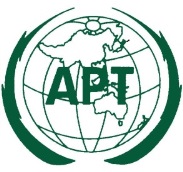 ASIA-PACIFIC TELECOMMUNITYAPT Conference Preparatory Group for WRC-15 (APG-15)APT Conference Preparatory Group for WRC-15 (APG-15)